English 9College and Career Spring Student Enrichment PacketPrince George's County Public SchoolsAnswer Key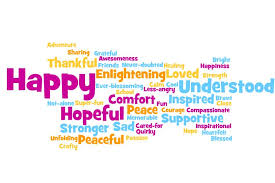 READING/ENGLISH LANGUAGE ARTS™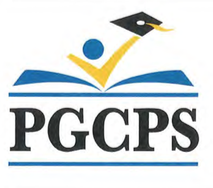 Prince George’s County Public SchoolsOffice of Academic ProgramsDepartment of Curriculum and InstructionCOLLEGE AND CAREER SPRING ENRICHMENT PACKET GRADE 9In Preparation for College and Career ReadinessNote to Students:  You’ve learned so much in school this year!  It is important that you keep your brain active over the spring break.  In this packet, you will find a calendar of activities to complete during the break.  Parents are encouraged to assist in the following ways:Make a plan to complete the activities throughout the Spring Break.  Families should preview the calendar together.  Schedule times that fit your family’s schedule to complete the assignments and write the proposed times on the calendar dates also.  (Of course, these times may need adjustment, but having a plan is the first step to success.)Provide a quiet space and time for your child to complete the activities. Encourage the daily reading for a minimum of 30 minutes of a self-selected book.  Students should read for a minimum of ten days of the eleven days of the spring break.                    Thank you for helping your child succeed.Spring Student Enrichment PacketGrade 9 Reading/English Language ArtsIndependent Reading CalendarRead daily for at least 30 minutes. It is suggested that you use this extended block of time to read a novel or nonfiction book. This page has been left blank intentionally.College and Career Readiness TasksDirections: Carefully read the poem “Lift Every Voice and Sing” by James Weldon Johnson and answer the questions that follow.Lift Every Voice and SingLift every voice and sing,Till earth and heaven ring,Ring with the harmonies of Liberty;Let our rejoicing riseHigh as the list’ning skies,								5Let it resound loud as the rolling sea.Sing a song full of the faith that the dark past has taught us,Sing a song full of the hope that the present has brought us;Facing the rising sun of our new day begun,Let us march on till victory is won.							10Stony the road we trod,Bitter the chast’ning rod,Felt in the days when hope unborn had died;Yet with a steady beat,Have not our weary feet								15Come to the place for which our fathers sighed?We have come over a way that with tears has been watered.We have come, treading our path through the blood of the slaughtered,Out from the gloomy past,Till now we stand at last								20Where the white gleam of our bright star is cast.God of our weary years,God of our silent tears,Thou who hast brought us thus far on the way;Thou who hast by Thy might,							25Led us into the light,Keep us forever in the path, we pray.Lest our feet stray from the places, our God, where we met Thee,Lest our hearts, drunk with the wine of the world, we forget Thee;Shadowed beneath Thy hand,							30May we forever stand,True to our God,True to our native land.About The Author: James Weldon Johnson was an early civil rights activist, a leader of the NAACP, and a leading figure in the creation and development of the Harlem Renaissance.Directions: Use text evidence and make inferences to answer the following questions using complete sentences.Lines 7-12 contain references to what specific aspects of history?years of slavery, unfair employment, and physical abuse  The poet is optimistic about the future.  Why do you think he used a harsh image in line 18 as a remembrance of the past? It is a reminder of the violence that accompanied slavery and racism.Which words in the poem indicate hope? rejoicing, faith, hope, rising sun, bright starHow do these words create tension in the poem?They bring up opposing images.What path is the speaker describing in the last stanza?the path to justice, religious commitment, the best values of the countryWhat is the structure of the poem? (think about stanzas and lines)It has three stanzas of increasing lengths:  10, 11, and 12 lines.Why do you think that there are slight changes in the poem’s rhythm or meter and accented syllables?to keep the poem from becoming tedious, to give the poem liveliness and create interest for the readerWho is the “every voice” alluded to in the title of the poem?Every voice in the world should support equality for all.What are some possible themes of the poem?celebration, remembrance, persistence, perseverance, faith, hopeDirections: Carefully read the poem “Yet Do I Marvel” by Countee Cullen and answer the questions that follow.“Yet Do I Marvel”by Countee CullenI doubt not God is good, well-meaning, kind,And did He stoop to quibble could tell whyThe little buried mole continues blind,Why flesh that mirrors Him must some day die.Make plain the reason tortured Tantalus					5Is baited by the fickle fruit, declareIf merely brute caprice dooms SisyphusTo struggle up a never-ending stair.Inscrutable His ways are, and immuneTo catechism by a mind too strewn						10With petty cares to slightly understandWhat awful brain compels His awful hand.Yet do I marvel at this curious thing:To make a poet black, and bid him sing!Directions: Use text evidence and draw inferences to answer the following questions using complete sentences.Read Lines 1-4.  What situation first described, seems to contradict itself?Although he believes that God is kind, the poet wonders why He lets the mole remain blind.What are some words or phrases the poet uses to create sympathetic images in lines 1-8?Sample answer:  little, buried, fickleWhy do you think that God’s brain and hand are described as awful?Sample answer:  to show that God is powerful in both positive and negative waysReread the final couplet.  What surprising final paradox does the speaker reveal?Sample answer:  God would make a poet who also happens to experience racial prejudice and then expect him to write joyfully.What is the connotation of the words marvel and curious in line 13?They have a positive connotation, the speaker is glad to be a poet.Grammar ExercisesDirections:  Using a computer or mobile device, visit the following website:https://elt.oup.com/student/practicegrammar/test?cc=us&selLanguage=enOn the site there are three grammar practice tests, Basic, Intermediate, and Advanced.  Complete two of the three activitiesSpring BreakReading CalendarSpring BreakReading CalendarDay 1Title:Pages read:Day 2Title:Pages read:Day 2Title:Pages read:Day 3Title:Pages read:Day 4Title:Pages read:Day 5 (optional)Title:Pages read: